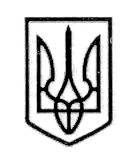  УКРАЇНА СТОРОЖИНЕЦЬКА РАЙОННА РАДА ЧЕРНІВЕЦЬКОЇ ОБЛАСТІVІ позачергова сесія VІI скликання Р  І  Ш  Е  Н  Н  Я     №  176 - 6/201721 квітня  2017 року                                                                        м.СторожинецьПро       затвердження        Програми         понаданню   допомоги   хворим  з   хронічноюнирковою    недостатністю, які проживаютьна   території    громади та отримують програмний гемодіаліз на 2017 рік             Розглянувши звернення хворих з хронічною нирковою недостатністю, які проживають на території громади та отримують програмний гемодіаліз,  відповідно до Закону України від 19.11.1992 р. № 2801- ХІІ «Основи законодавства України про охорону здоров'я», постанови Кабінету Міністрів України від 17.08.1998 №1303 «Про впорядкування безоплатного та пільгового відпуску лікарських засобів за рецептами лікарів у разі амбулаторного лікування окремих груп населення та за певними категоріями захворювань», на підставі п.16 ст. 43 Закону України «Про місцеве самоврядування в Україні»,міська  рада вирішила:1. Затвердити  Програму по наданню допомоги хворим з хронічною нирковою недостатністю, які проживають на території Сторожинецької міської ради та отримують програмний гемодіаліз на 2017 рік (додається).2. Рекомендувати фінансовому відділу міської ради при формуванні показників міського бюджету виділяти кошти на реалізацію Програми за поданням головного розпорядника коштів, виходячи з реальних можливостей бюджету та його пріоритетів.3. Контроль за виконанням цього рішення покласти на першого заступника міського голови Брижака П.М. та на постійну комісію з питань охорони здоров’я та соціальної політики (О.Войцеховський).Сторожинецький міський голова                                        М.М. КарлійчукВиконавець:Начальник відділу соціального захисту населення                                                                    І.Ю.Мудрак  Погоджено:Секретар міської ради                                                               І.Г.МатейчукПерший заступник міського голови                                        П.М.БрижакЗаступник міського голови з питаньдіяльності виконавчих органів                                                 В.А.АбрамчукНачальник відділу організаційноїта кадрової роботи                                                                     А.Г.ПобіжанНачальник юридичного відділу                                                А.В.СирбуГолова постійної комісії міської радиз питань фінансів та планування соціально-економічного розвитку                                            С.Л. Войцицький Голова постійної комісії з питань освіти,фізичного виховання та культури                                             Т.К. Чернявська Голова постійної комісії з питань регламенту,депутатської діяльності, законності,правопорядку, взаємодії з правоохороннимиорганами, протидії корупції, охорони прав,свобод і законних інтересів громадян,інформованості населення                                                          Д.М.Балінов                   Голова постійної комісії з питань земельних відносин, будівництва та перспективного планування                                                   М.А.ДеліцойГолова постійної  комісії з  питаньжитлово-комунального господарства,приватизації, комунальної власності, транспорту та зв'язку, впровадження енергозберігаючих технологій, охоронинавколишнього середовища, розвитку середнього  та  малого  бізнесу, побутового та торгового обслуговування                                 І.В.Карлійчук Голова постійної комісії з питань охорони здоров’я та соціальної політики                                           О.Ф.Войцеховський                                                                             Затверджено                                                               Рішення VІ позачергвої  сесії міської                                    ради   VIІ  скликання                                                               від 21.04.2017 року №          -6/2017Програма         по наданню   допомоги   хворим  з   хронічноюнирковою    недостатністю, які проживають  на   території    громади та отримують програмний гемодіаліз на 2017 рікм. Сторожинець2017 рікЗагальна характеристика цільової Програми по наданню допомоги хворим з хронічною нирковою недостатністю, які проживаютьна території громади та отримують програмний гемодіалізна 2017 рік 1. Загальні положенняМіська цільова Програма по наданню допомоги хворим з хронічною нирковою недостатністю, які проживають на території громади  та отримують програмний гемодіаліз на 2017 рік (далі Програма) розроблена у межах норм Конституції України, законів України, Указів Президента України, постанов, розпоряджень Кабінету Міністрів України, відповідно до статті 43 Закону України «Про місцеве самоврядування в Україні».В Сторожинецькій міській раді станом на 20 квітня 2017 рік проживає 3 хворих з хронічною нирковою недостатністю, які отримують програмний гемодіаліз на базі Черніваецької обласної клінічної лікарні. Ці хворі за станом здоров’я змушені пожиттєво тричі на тиждень проходити процедуру гемодіалізу (підключення до апарату штучної нирки). На державному рівні пільги на безоплатний проїзд даній категорії громадян не передбачені. У результаті ці люди втрачають можливість забезпечити собі повноцінне життя у суспільстві, що значною мірою позначається як на моральній, так і на матеріальній сторонах їхньої життєдіяльності.Цією Програмою передбачається надання цільової грошової допомоги хворим з хронічною нирковою недостатністю для відшкодування витрат на проїзд від населеного пункту, в якому вони проживають, до населеного пункту, в якому отримують програмний гемодіаліз.2. Мета ПрограмиОсновною метою Програми є забезпечення виконання завдань органів влади в частині соціального захисту населення, підвищення рівня соціального захисту громадян Сторожинецької міської ради, хворих на хронічну ниркову недостатність, які отримують програмний гемодіаліз.3. Заходи по виконанню Програми4. Процедура призначення цільової грошової допомогиЗа призначенням цільової грошової допомоги хворі з хронічною нирковою недостатністю, що отримують програмний гемодіаліз, звертаються до відділу соціального захисту населення Сторожинецької міської ради з відповідною заявою, на основі якої формується справа інваліда, що претендує на таку допомогу, до якої додають наступні документи:-​ довідка з медичного закладу, що підтверджує отримання програмного гемодіалізу та її копію;-​ паспорт та його копію;-​ довідка про присвоєння ідентифікаційного номера у Державному реєстрі фізичних осіб – платників податків та її копію.Відділ  соціального захисту населення  проводить призначення допомоги, складає відомості та списки на виплату через установу банку.Виплата допомоги перераховується на особовий рахунок в банку, що зазначається в заяві.Виплата проводиться безпосередньо хворому або у повноваженій ним особі за довіреністю, що оформлена в установленому порядку.Нарахування грошової допомоги проводиться незалежно від факту перебування хворих на стаціонарному лікуванні та від фактичного проходження ними програмного гемодіалізу і проїзду від населеного пункту, в якому проживає хворий до населеного пункту, в якому він отримує програмний гемодіаліз.5. Фінансове забезпеченняФінансування Програми здійснюється за рахунок коштів міського бюджету в межах кошторисних призначень.Відділ соціального захисту населення міської ради за підсумками року аналізує та подає на сесію міської  ради звіт про виконання Програми та вносить пропозиції міській раді щодо необхідності потреби прийняття Пргшрами  на наступний рік.6. Обсяги фінансування Програми7. Контроль та координація за виконанням ПрограмиКонтроль за виконанням цієї Програми покладено на відділ соціального захисту населення міської ради.8. Очікувані результатиРеалізація Програми дасть змогу покращити матеріальний стан хворих для своєчасного проходження курсів програмного гемодіалізу, супутнього лікування, що збільшить тривалість життя хворих.Секретар міської ради                                                                І.Матейчук
Додаток  №1Розрахунокпрогнозованої вартості витрат на відшкодування проїзду до обласної лікарні хворих, що отримують програмний гемодіалізВартість проїзду  автобусним маршрутом Сторожинець – Чернівці становить 15 грн. 29 коп. Вартість проїзду  автобусним маршрутом Банилів-Підгірний – Чернівці становить 29 грн. 36 коп. Кількість тижнів з 1 квітня 2017 року - 39. Кількість необхіднних відвідувань обласної лікарні в 2017 році становить 117.Секретар міської ради                                                                І.Матейчук1Ініціатор розроблення Програми:Сторожинецька місмька рада2Дата, номер та назва розпорядчого документа органу виконавчої влади про розроблення ПрограмКонституція України, відповідно до ст.43 Закону України «Про місцеве самоврядування в Україні», Закону України від 19.11.1992р. №2801- XII «Основи законодавства України про охорону здоров’я», ст.91 Бюджетного кодексу України3Розробник ПрограмиВідділ соціального захисту населення Сторожинецької міської ради4Відповідальний виконавець ПрограмиВідділ соціального захисту населення Сторожинецької міської ради5Учасники ПрограмиВідділ соціального захисту населення Сторожинецької міської радиУправління бухгалтерського обліку та звітності Сторожинецької міської ради6Термін реалізації Програми2017 рік7Перелік місцевих бюджетів, які беруть участь у виконанні ПрограмиМіський бюджет8Загальний прогнозний обсяг потреби у коштах, необхідних для реалізації Програми, грн                          141009Основні джерела фінансування ПрограмиМіський бюджет№ п/пНазва заходуВиконавецьТермін виконання1Взяття на облік осіб, які мають право на пільги відповідно до ПрограмиВідділ  соціального захисту населення постійно2Забезпечення своєчасного перерахування коштів особам, які отримують програмний гемодіаліз в обласних медичних закладахВідділ  соціального захисту населення Управління бухгалтерського обліку та звітності Сторожинецької міської радипри надходженні коштівНапрями виділення коштівДжерела фінансуванняОрієнтовний обсяг фінансування, грн.Напрями виділення коштівДжерела фінансування2017 р.Надання цільової грошової допомоги хворим з хронічною нирковою недостатністю, що отримують програмний гемодіалізМіський бюджет14100Кількість осібГрупа інвалідностіМаршрутКількість сеансів на тижденьСума на рік, грн.2І групаСторожинець-ЧернівціЧернівці-Сторожинець371551І групаБанилів Підгірний-ЧернівціЧернівці-Банилів Підгірний36945Всього14100